Dear Guest,AlvorMar Apartments has an agreement with a Laboratory in Alvor and Portimão, which offers special prices, for our guests who require to present a covid-19 clinical test for flying in a specific airline company or to present when re-entering their country.Guests schedule their tests directly by visiting the website www.jcs.pt and they will be charged the reduced price when presenting a paper our reception desk will provide them with.To ensure test booking availability we recommend you to book your test in advance before arriving. You can also let us know your test date so we can have your paper filled out and ready for you at the time of check-in. You just need to send us the following information: name as in passport, e-mail, date and hour of departure flight.We advise you, before scheduling your test, and to avoid constraints with your return trip, to obtain confirmation both from your airline company and from your country’s government on which type of test you need to present (PCR or Antigen). Please note, that if a test needs to be done 72 hours (for example) before you re-enter your country, the day and time you take the test should be taken into account not to overpass those 72 hours.Relevant InformationCollection stations names and addresses: Joaquim Chaves Saúde in PortimãoLargo D. João II, 8500-533 Portimão Contact: 282 413 363Joaquim Chaves Saúde in Alvor Rua 25 Abril, 15 RC DireitoContact: 282 413 363Sample collection days: PCR test - from Monday to Saturday Antigen test – from Monday to FridaySundays – ClosedTest Types and prices:PCR test – 65€Antigen rapid test – 30€Time taken to receive results: PCR test – when done on weekdays (save unforeseen situations), results will be ready until 14h00 (2pm) of the day following the day the test was done. When done on Saturdays results will be ready until 12h00 (noon) of the following Monday.Antigen tests – results will be ready within a maximum of 24 hours (normally on the same day the sample is collected).Please be aware of this information when scheduling your test.Procedure COVID-19 Test1st Scan the QR code using your smartphone or just access https://www.jcs.pt/en/exames_covid2ndChoose between PCR or Antigen test: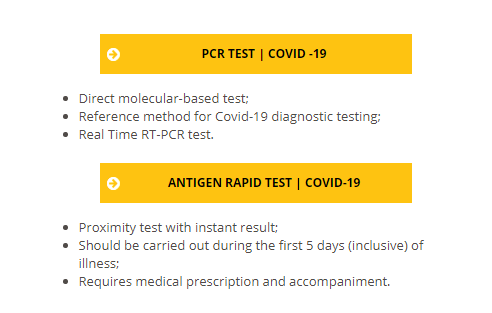 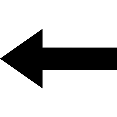 3rdPCR Test:Go to Page 1 and click on Vacancies in Alvor                    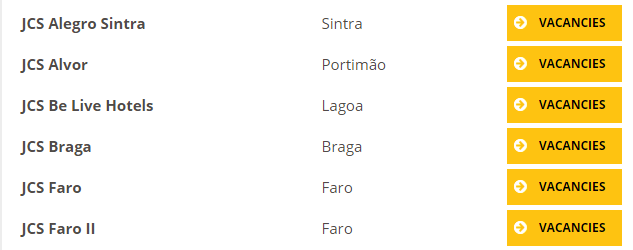 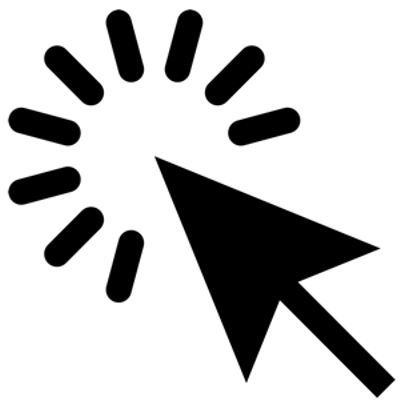 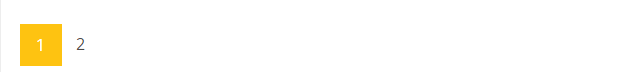 Antigen Test:In the end of page 1 click on Vacancies in Alvor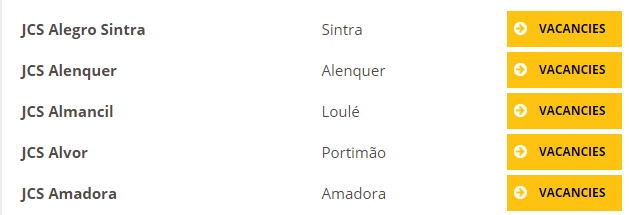 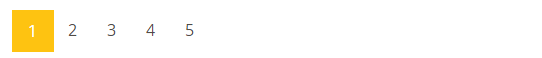 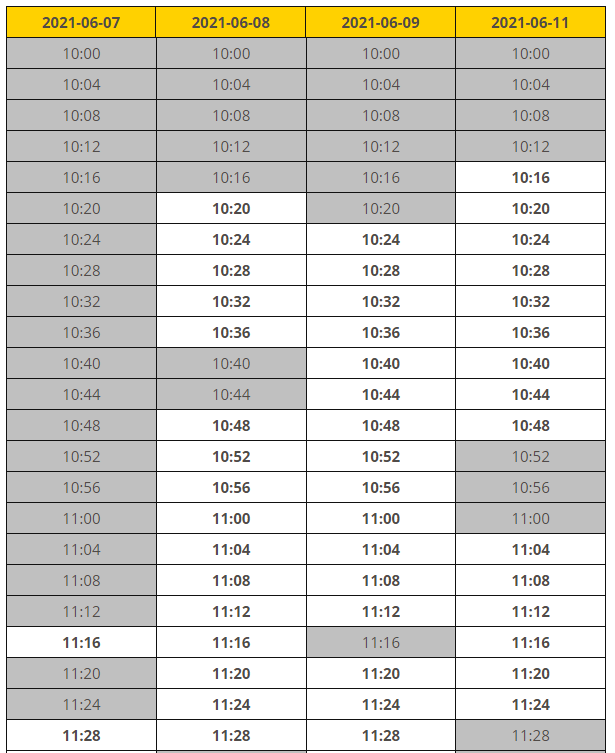 4th Chose the day and time.The times in grey are fully booked therefore theycan’t be selected.Bookings are made separately (1 person per booking).Please make sure you get there at least 15 min before.5th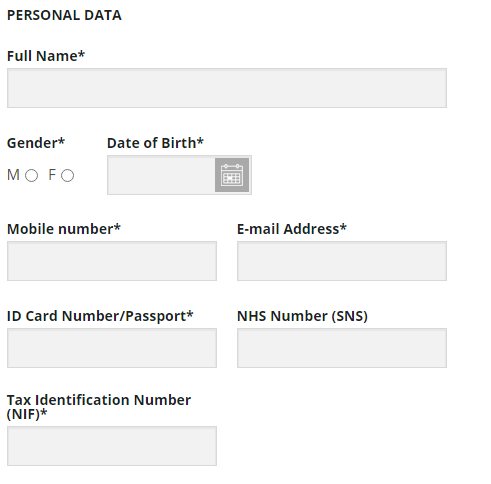           Fill all the missing data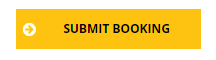            And click on “SUBMIT BOOKING”6th Check your e-mail for the confirmation of your booking and ask the front desk for the paperwork needed to present on your arrival at the laboratory.